	MĚSTO ŽATEC	USNESENÍ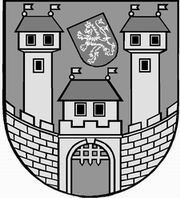 	z 	1	. jednání Rady města Žatce 	konané dne	17.1.2022Usnesení č. 	1   /22	-	42  /22	   1/22	Schválení programu	   2/22	Kontrola usnesení	   3/22	Protokol o kontrole – Kamarád-LORM	   4/22	Souhlas s čerpáním fondu investic – PO Kamarád LORM	   5/22	Protokol o kontrole – Chrám Chmele a Piva CZ, příspěvková organizace	   6/22	Protokol o kontrole – Základní škola Žatec, Jižní 2777, okres Louny	   7/22	Veřejnosprávní kontroly v roce 2021	   8/22	Plán veřejnosprávních kontrol v roce 2022	   9/22	Návrh na změnu ÚP Žatec – úplné znění po změně č. 1-9 a č. 11 – st. p. č. 	2726, 2727, 2728, 2729, 2730, 2731 a p. p. č. 524/2	  10/22	Návrh na změnu ÚP Žatec – úplné znění po změně č. 1-9 a č. 11 – p. p. č. 	5570/10, 5570/19 a st. p. č. 1213/2, 1213/1	  11/22	Návrh na změnu ÚP Žatec – úplné znění po změně č. 1-9 a č. 11 – p. p. č. 	1959/3, 1959/6 a 1959/7 k. ú. Žatec	  12/22	Zápisy dopravní komise	  13/22	Domov pro seniory a Pečovatelská služba v Žatci – snížení příspěvku 	zřizovatele na rok 2021	  14/22	Přijetí věcného daru – Městská knihovna Žatec	  15/22	Nájem části pozemku p. p. č. 740/2 v k. ú. Žatec	  16/22	Pacht pozemků p. p. č. 1036 a p. p. č. 1037 vše v k. ú. Trnovany u Žatce 	za účelem pastviny	  17/22	Pacht pozemků v k. ú. Žatec za účelem zahrady	  18/22	Pacht části pozemku p. p. č. 6102 (díl č. 5) v k. ú. Žatec za účelem zahrady	  19/22	Pacht části pozemku p. p. č. 4303/1 (díl č. 3) v k. ú. Žatec za účelem zahrady	  20/22	Pacht pozemků p. p. č. 1835/28 a st. p. č. 4371 vše v k. ú. Žatec za účelem 	zahrady	  21/22	Prodej části pozemku p. p. č. 367/5 v k. ú. Žatec	  22/22	Předkupní právo na pozemek p. p. č. 4598/3 v k. ú. Žatec	  23/22	Smlouva o budoucí smlouvě o zřízení věcného břemene – stavba „LN-Žatec,	Čeradická, č.parc. 824/3, kNN“	  24/22	Smlouva o budoucí smlouvě o zřízení věcného břemene – stavba „LN-Žatec,	Starý vrch-svod,kNN,SS100“	  25/22	Smlouva o budoucí smlouvě o zřízení věcného břemene – stavba „LN-Žatec,	č.parc.64148,Chata,kNN“	  26/22	Smlouva o budoucí smlouvě o zřízení věcného břemene – stavba „LN-Žatec,	Osvoboditelů, č.parc.1747/10,kNN“	  27/22	Smlouva o budoucí smlouvě o zřízení věcného břemene – stavba „LN-Žatec,	Politických vězňů,č.parc.4614/2“	  28/22	Smlouva o budoucí smlouvě o zřízení věcného břemene – stavba „LN-Žatec,	Kadaňská,č.parc.4197,kNN,SS100“	  29/22	Informace o investičních akcích odboru rozvoje města v realizaci v roce 	2022	  30/22	Rozpočtové opatření – Plynofikace kuchyně restaurace U orloje v Žatci	  31/22	Zahájení výběrového řízení „Osvětlení křižovatky na silnici I/27 a ul. 	Husova, Žatec“	  32/22	Zahájení výběrového řízení „Obnova Nerudova náměstí v Žatci – 2. etapa“	  33/22	Výjimka z pravidel pro zábor v rámci realizace stavby „Doplnění zeleně a 	parkovacích míst v ul. Stavbařů v Žatci“	  34/22	Rozpočtové opatření – uvolnění finančních prostředků na aktualizaci 	projektové dokumentace – Páteřní cyklostezka Ohře	  35/22	Dodatek č. 2 ke SoD na realizaci veřejné zakázky „Oprava chodníků v ul. 	Javorová, Jabloňová a Lípová v Žatci – 2. etapa“	  36/22	Smlouva o úpravě vzájemných práv a povinností souvisejících se vstupem 	do tělesa silnice	  37/22	Rozpočtové opatření: Administrace zadávacího řízení akce „Rekonstrukce 	zázemí nohejbalového klubu ul. Studentská v Žatci“	  38/22	Veřejná zakázka „Modernizace výtahu v objektu Porodnice Nemocnice 	Žatec, Studentská č.p. 998, – II. vyhlášení “	  39/22	Rozpočtové opatření – TK 14 – Přírodovědné centrum – vybavení	  40/22	Vnitřní předpis č. 1/22 – poskytování cestovních náhrad	  41/22	Zpráva o vyřizování petic a stížností za rok 2021	  42/22	Úprava platu ředitele Technických služeb města Žatec	   1/22	Schválení programuRada města Žatce projednala a schvaluje program jednání rady města.									 T:  17.1.2022	O:	p.	HAMOUSOVÁ	   2/22	Kontrola usneseníRada města Žatce projednala a bere na vědomí kontrolu usnesení z minulých jednání rady města a dále Rada města Žatce schvaluje opravu textu v usnesení rady městač. 979/21 Stanovy Žatecké regionální nemocnice, a.s.Rada města Žatce projednala a schvaluje změnu Stanov obchodní společnosti Žatecká regionální nemocnice, a.s. v předloženém znění.se nahrazuje textem:Rada města Žatce projednala a schvaluje změnu Stanov obchodní společnosti Žatecká regionální nemocnice, a.s. v předloženém znění a pověřuje starostku města podepsat notářský zápis o změně stanov společnosti.									 T:  17.1.2022	O:	p.	ŠMERÁKOVÁ	   3/22	Protokol o kontrole – Kamarád-LORMRada města Žatce bere na vědomí protokol o kontrole č. 11/21 ze dne 18.11.2021, provedené na místě u příspěvkové organizace Kamarád-LORM a ukládá ředitelce splnit doporučení uvedené v protokolu.									 T:  17.1.2022	O:	p.	SULÍKOVÁ	   4/22	Souhlas s čerpáním fondu investic – PO Kamarád LORMRada města Žatce, v souladu s ustanovením § 31, odst. 2 písm. a) zákona č. 250/2000 Sb., o rozpočtových pravidlech územních rozpočtů, ve znění pozdějších předpisů, projednala žádost ředitelky příspěvkové organizace Kamarád LORM, Zeyerova 859, 438 01 Žatec Ing. Andrey Rábové a souhlasí s čerpáním fondu investic organizace ve výši 190.000,00 Kč, a to na financování vybudování pergoly u DOZP, na adrese Zeyerova 859.	T:	19.1.2022	O:	p.	SULÍKOVÁ	   5/22	Protokol o kontrole – Chrám Chmele a Piva CZ, příspěvková organizaceRada města Žatce bere na vědomí protokol o kontrole č. 13/21 ze dne 15.12.2021, provedené na místě u příspěvkové organizace Chrám Chmele a Piva CZ, příspěvková organizace.	T:	17.1.2022	O:	p.	SEDLÁKOVÁ	   6/22	Protokol o kontrole – Základní škola Žatec, Jižní 2777, okres LounyRada města Žatce bere na vědomí protokol o kontrole č. 14/21 ze dne 20.12.2021, provedené na místě u příspěvkové organizace Základní škola Žatec, Jižní 2777, okres Louny a ukládá řediteli splnit doporučení uvedené v protokolu.									 T:  17.1.2022	O:	p.	SEDLÁKOVÁ	   7/22	Veřejnosprávní kontroly v roce 2021Rada města Žatce bere na vědomí zprávu o provedených veřejnosprávních kontrolách na místě v roce 2021 u příspěvkových organizací a společnosti s ručením omezeným, jejichž zřizovatelem je Město Žatec.									 T:  17.1.2022	O:	p.	KUTNEROVÁ	   8/22	Plán veřejnosprávních kontrol v roce 2022Rada města Žatce projednala a schvaluje plán veřejnosprávních kontrol na místě na rok 2022, včetně mimořádných veřejnosprávních kontrol na místě.									 T:  17.1.2022	O:	p.	HAMOUSOVÁ	   9/22	Návrh na změnu ÚP Žatec – úplné znění po změně č. 1-9 a č. 11 – st. p. č. 	2726, 2727, 2728, 2729, 2730, 2731 a p. p. č. 524/2Rada města Žatce posoudila předložený návrh na změnu Územního plánu Žatec – úplné znění po změně č. 1-9 a č. 11 – zkráceným postupem, změna využití pozemků st. p. č. 2726, 2727, 2728, 2729, 2730, 2731 a p. p. č. 524/2 k. ú. Žatec a upřednostňuje variantu b) pro posouzení žádosti Zastupitelstvem města Žatce.	T:	17.2.2022	O:	p.	TRÁVNÍČEK	  10/22	Návrh na změnu ÚP Žatec – úplné znění po změně č. 1-9 a č. 11 – p. p. č. 	5570/10, 5570/19 a st. p. č. 1213/2, 1213/1Rada města Žatce posoudila předložený návrh na změnu Územního plánu Žatec – úplné znění po změně č. 1-9 a č. 11 – změna využití pozemků p. p. č. 5570/10, 5570/19 a st. p. č. 1213/2, 1213/1 k. ú. Žatec a upřednostňuje variantu b) pro posouzení žádosti Zastupitelstvem města Žatce.	T:	17.2.2022	O:	p.	TRÁVNÍČEK	  11/22	Návrh na změnu ÚP Žatec – úplné znění po změně č. 1-9 a č. 11 – p. p. č. 	1959/3, 1959/6 a 1959/7 k. ú. ŽatecRada města Žatce posoudila předložený návrh na změnu Územního plánu Žatec – úplné znění po změně č. 1-9 a č. 11 – změna využití pozemků p. p. č. 1959/3, 1959/6 a 1959/7 k. ú. Žatec a upřednostňuje variantu b) pro posouzení žádosti Zastupitelstvem města Žatce.	T:	17.2.2022	O:	p.	TRÁVNÍČEK	  12/22	Zápisy dopravní komise1.1. Rada města Žatce projednala zápis ze 7. jednání dopravní komise v roce 2021 ze dne 15.12.2021 a bere na vědomí informace z bodů:č. 46/21 – přechod pro chodce v ulici Nákladní u č. p. 459,č. 49/21 – rekonstrukce ulice Politických vězňů – II. etapa.1.2. Rada města Žatce projednala usnesení dopravní komise č. 47/21 a schvaluje změnu svislého a vodorovného dopravního značení na křižovatce při výjezdu z Husitského náměstí tak, aby hlavní pozemní komunikace vedla směrem od čerpací stanice pohonných hmot k okružní křižovatce na silnici č. I/27.1.3. Rada města Žatce projednala usnesení dopravní komise č. 48/21 a ukládá odboru rozvoje města zadat jednoduchou studii, která bude řešit možné zvýraznění přechodů pro chodce na silnici č. I/27 mezi čerpacími stanicemi pohonných hmot, zpomalení řidičů příslušným vodorovným dopravním značením, osvětlení přechodů či vyznačením středového ostrůvku.1.4. Rada města Žatce projednala usnesení dopravní komise č. 50/21 a schvaluje variantu Astudie na technické řešení parkování ve vnitrobloku ulice Hálkova v Žatci s tím, že bude prověřena možnost podélného parkování podél rodinných domů a naproti prodejně, bude zaslepen výjezd z parkoviště k č. p. 401 (bude jeden vjezd a výjezd z parkoviště), bude zachována jednosměrka (nebude výjezd na ulici Svatováclavskou), bude doplněna (řešena) zeleň ve vnitrobloku, oddělení parkovacích míst zelení.1.5. Rada města Žatce projednala usnesení dopravní komise č. 51/21 a podporuje požadavek občanů na zabezpečení (zřízení) přechodu (podchodu) přes železniční trať propojující Mosteckou ulici a doporučuje dále jednat s příslušnými orgány v této věci.1.6. Rada města Žatce projednala usnesení dopravní komise č. 52/21 a schvaluje řešit úseky č. 1 a č. 2 cyklotras jako cyklostezky.1.7. Rada města Žatce projednala a bere na vědomí hlasování členů dopravní komise per rollam ze dne 20.12.2021 – 27.12.2021 k návrhu participativního rozpočtu „Železný most v létě pro pěší a cyklisty“.									 T:  28.2.2022	O:	p.	MAZÁNKOVÁ	  13/22	Domov pro seniory a Pečovatelská služba v Žatci – snížení příspěvku 	zřizovatele na rok 2021Rada města Žatce projednala žádost ředitele příspěvkové organizace Domov pro seniory a Pečovatelská služba v Žatci, Šafaříkova 852, 438 01 Žatec a schvaluje změnu závazných ukazatelů pro rok 2021 takto:příspěvek na provoz: 3.195.000,00 Kčpříspěvek na platy: 5.000.000,00 Kč.Ostatní ukazatelé zůstávají beze změny.Dále Rada města Žatce doporučuje Zastupitelstvu města Žatce schválit snížení příspěvku zřizovatele na rok 2021 příspěvkové organizaci Domov pro seniory a Pečovatelská služba v Žatci o 2.200.000,00 Kč.Rada města Žatce dále doporučuje Zastupitelstvu města Žatce schválit rozpočtové opatření ve výši 2.200.000,00 Kč takto:Příjmy: 728-4350-2229, org. 508    + 2.200.000,00 Kč (vratka příspěvku PO)Výdaje: 741-6171-5901             + 2.200.000,00 Kč (rezervní fond).	T:	17.2.2022	O:	p.	SEDLÁKOVÁ	  14/22	Přijetí věcného daru – Městská knihovna ŽatecRada města Žatce projednala žádost ředitelky Městské knihovny Žatec, nám. Svobody 52 Mgr. Radky Filkové a dle § 27 odst. 7 písm. b) zákona č. 250/2000 Sb., o rozpočtových pravidlech územních rozpočtů, ve znění pozdějších předpisů, souhlasí s přijetím věcného daru knih od anonymních dárců v celkové hodnotě 1.160,00 Kč a věcného daru knihy od Města Žatec, nám. Svobody 1, 438 01 Žatec v celkové hodnotě 297,00 Kč.	T:	31.1.2022	O:	p.	SEDLÁKOVÁ	  15/22	Nájem části pozemku p. p. č. 740/2 v k. ú. ŽatecRada města Žatce schvaluje nájem části pozemku p. p. č. 740/2 ovocný sad o výměře 230 m2 v k. ú. Žatec fyzickým osobám na dobu neurčitou za roční nájemné ve výši 13,50 Kč za 1 m2 pozemku.									 T:  28.1.2022	O:	p.	DONÍNOVÁ	  16/22	Pacht pozemků p. p. č. 1036 a p. p. č. 1037 vše v k. ú. Trnovany u Žatce za 	účelem pastvinyRada města Žatce schvaluje pacht pozemků p. p. č. 1036 orná půda o výměře 4.448 m2 a p. p. č. 1037 trvalý travní porost o výměře 272 m2 v k. ú. Trnovany u Žatce fyzické osobě za účelem zřízení výběhu a pastviny pro koně, na dobu určitou do 01.10.2025, za pachtovné ve výši 7.080,00 Kč ročně.	T:	31.1.2022	O:	p.	DONÍNOVÁ	  17/22	Pacht pozemků v k. ú. Žatec za účelem zahradyRada města Žatce schvaluje skončení pachtu pozemků zahrada p. p. č. 4269/5 o výměře 101 m2, p. p. č. 4269/6 o výměře 469 m2, p. p. č. 4269/9 o výměře 48 m2 a zastavěná plocha a nádvoří st. p. č. 2161 o výměře 229 m2 vše v k. ú. Žatec, dohodou k 31.1.2022, pachtýř fyzická osoba.Rada města Žatce schvaluje pacht pozemků zahrada p. p. č. 4269/5 o výměře 101 m2, p. p. č. 4269/6 o výměře 469 m2, p. p. č. 4269/9 o výměře 48 m2 a zastavěná plocha a nádvoří st. p. č. 2161 o výměře 229 m2 vše v k. ú. Žatec fyzické osobě jako zahradu, na dobu určitou do 01.10.2027, za pachtovné ve výši 3.388,00 Kč/rok.	T:	9.2.2022	O:	p.	DONÍNOVÁ	  18/22	Pacht části pozemku p. p. č. 6102 (díl č. 5) v k. ú. Žatec za účelem zahradyRada města Žatce schvaluje pacht části pozemku p. p. č. 6102 orná půda (díl č. 5) o výměře 329 m2 v k. ú. Žatec za účelem zahrady fyzickým osobám na dobu určitou do 01.10.2027, za pachtovné ve výši 1.316,00 Kč/rok.									 T:  31.1.2022	O:	p.	DONÍNOVÁ	  19/22	Pacht části pozemku p. p. č. 4303/1 (díl č. 3) v k. ú. Žatec za účelem 	zahradyRada města Žatce schvaluje pacht části pozemku p. p. č. 4303/1 zahrada (díl č. 3) o výměře 390 m2 v k. ú. Žatec za účelem zahrady fyzické osobě na dobu určitou do 01.10.2027, za pachtovné ve výši 5.200,00 Kč/rok.									 T:  31.1.2022	O:	p.	DONÍNOVÁ	  20/22	Pacht pozemků p. p. č. 1835/28 a st. p. č. 4371 vše v k. ú. Žatec za účelem 	zahradyRada města Žatce schvaluje pacht pozemků p. p. č. 1835/28 zahrada o výměře 174 m2 a st. p. č. 4371 o výměře 9 m2 vše v k. ú. Žatec za účelem zahrady fyzické osobě na dobu určitou do 01.10.2027, za pachtovné ve výši 732,00 Kč/rok.									 T:  31.1.2022	O:	p.	DONÍNOVÁ	  21/22	Prodej části pozemku p. p. č. 367/5 v k. ú. ŽatecRada města Žatce projednala a doporučuje Zastupitelstvu města Žatce schválit prodej částipozemku ostatní plocha p. p. č. 367/5, dle GP č. 6705-96/2019 nově vzniklý pozemek ostatní plocha p. p. č. 367/6 o výměře 3 m2 v k. ú. Žatec fyzické osobě za kupní cenu 1.800,00 Kč + DPH + poplatky spojené s vkladem kupní smlouvy do KN.	T:	17.2.2022	O:	p.	DONÍNOVÁ	  22/22	Předkupní právo na pozemek p. p. č. 4598/3 v k. ú. ŽatecRada města Žatce doporučuje Zastupitelstvu města Žatce schválit nevyužít předkupního práva podle § 101 zákona č. 183/2006 Sb., stavební zákon, pro Město Žatec, na část pozemku p. p. č. 4598/3 o výměře 10 m2 v k. ú. Žatec.									 T:  17.2.2022	O:	p.	DONÍNOVÁ	  23/22	Smlouva o budoucí smlouvě o zřízení věcného břemene – stavba „LN-	Žatec, Čeradická, č.parc. 824/3, kNN“Rada města Žatce projednala a schvaluje Smlouvu o uzavření budoucí smlouvy o zřízení věcného břemene pro společnost ČEZ Distribuce, a.s. na stavbu „LN-Žatec, Čeradická, č.parc. 824/3, kNN“ na pozemku města: p. p. č. 824/1 v k. ú. Žatec, jejímž obsahem zařízení distribuční soustavy, právo ochranného pásma a právo oprávněné strany vyplývající ze zákona č. 458/2000 Sb., energetický zákon, ve znění pozdějších předpisů.	T:	17.2.2022	O:	p.	DONÍNOVÁ	  24/22	Smlouva o budoucí smlouvě o zřízení věcného břemene – stavba „LN-	Žatec, Starý vrch-svod,kNN,SS100“Rada města Žatce projednala a schvaluje Smlouvu o uzavření budoucí smlouvy o zřízení věcného břemene pro společnost ČEZ Distribuce, a.s., na stavbu „LN-Žatec, Starý vrch-svod,kNN,SS100“ na pozemku města: p. p. č. 1633/10 v k. ú. Žatec, jejímž obsahem zařízení distribuční soustavy, právo ochranného pásma a právo oprávněné strany vyplývající ze zákona č. 458/2000 Sb., energetický zákon, ve znění pozdějších předpisů.	T:	17.2.2022	O:	p.	DONÍNOVÁ	  25/22	Smlouva o budoucí smlouvě o zřízení věcného břemene – stavba „LN-	Žatec, č.parc.64148,Chata,kNN“Rada města Žatce projednala a schvaluje Smlouvu o uzavření budoucí smlouvy o zřízení věcného břemene pro společnost ČEZ Distribuce, a.s. na stavbu „LN-Žatec, č.parc.64148,Chata,kNN“ na pozemku města: p. p. č. 1702/47 v k. ú. Žatec, jejímž obsahem zařízení distribuční soustavy, právo ochranného pásma a právo oprávněné strany vyplývající ze zákona č. 458/2000 Sb., energetický zákon, ve znění pozdějších předpisů.	T:	17.2.2022	O:	p.	DONÍNOVÁ	  26/22	Smlouva o budoucí smlouvě o zřízení věcného břemene – stavba „LN-	Žatec, Osvoboditelů, č.parc.1747/10,kNN“Rada města Žatce projednala a schvaluje Smlouvu o uzavření budoucí smlouvy o zřízení věcného břemene pro společnost ČEZ Distribuce, a.s. na stavbu „LN-Žatec, Osvoboditelů,č.parc.1747/10,kNN“ na pozemcích města: p. p. č. 1749/1 a p. p. č. 1749/5 v k. ú. Žatec, jejímž obsahem zařízení distribuční soustavy, právo ochranného pásma a právo oprávněné strany vyplývající ze zákona č. 458/2000 Sb., energetický zákon, ve znění pozdějších předpisů.	T:	17.2.2022	O:	p.	DONÍNOVÁ	  27/22	Smlouva o budoucí smlouvě o zřízení věcného břemene – stavba „LN-	Žatec, Politických vězňů,č.parc.4614/2“Rada města Žatce projednala a schvaluje Smlouvu o uzavření budoucí smlouvy o zřízení věcného břemene pro společnost ČEZ Distribuce, a.s. na stavbu „LN-Žatec, Politických vězňů, č.parc.4614/2“ na pozemku města: p. p. č. 6965 v k. ú. Žatec, jejímž obsahem zařízení distribuční soustavy, právo ochranného pásma a právo oprávněné strany vyplývající ze zákona č. 458/2000 Sb., energetický zákon, ve znění pozdějších předpisů.	T:	17.2.2022	O:	p.	DONÍNOVÁ	  28/22	Smlouva o budoucí smlouvě o zřízení věcného břemene – stavba „LN-	Žatec, Kadaňská,č.parc.4197,kNN,SS100“Rada města Žatce projednala a schvaluje Smlouvu o uzavření budoucí smlouvy o zřízení věcného břemene pro společnost ČEZ Distribuce, a.s. na stavbu „LN-Žatec, Kadaňská, č.parc.4197, kNN, SS100“ na pozemku města: p. p. č. 6290/2 v k. ú. Žatec, jejímž obsahem zařízení distribuční soustavy, právo ochranného pásma a právo oprávněné strany vyplývající ze zákona č. 458/2000 Sb., energetický zákon, ve znění pozdějších předpisů.	T:	17.2.2022	O:	p.	DONÍNOVÁ	  29/22	Informace o investičních akcích odboru rozvoje města v realizaci v roce 	2022Rada města Žatce bere na vědomí aktuální přehled investičních akcí odboru rozvoje města Žatce k 10.01.2022.									 T:  17.1.2022	O:	p.	MAZÁNKOVÁ	  30/22	Rozpočtové opatření – Plynofikace kuchyně restaurace U orloje v ŽatciRada města Žatce projednala a schvaluje rozpočtové opatření ve výši 300.000,00 Kč, a to čerpání finančních prostředků z investičního fondu na akci: „Plynofikace kuchyně restaurace U orloje v Žatci“ schválenou usnesením Zastupitelstva města Žatce č. 194/21 ze dne 16.12.2021 v Investičním plánu města Žatce na rok 2022, v tomto znění:Výdaje: 741-6171-6901                - 300.000,00 Kč (investiční fond)Výdaje: 739-3613-6121 org. 2771     + 300.000,00 Kč (ChChP plynofikace).	T:	24.1.2022	O:	p.	SEDLÁKOVÁ	  31/22	Zahájení výběrového řízení „Osvětlení křižovatky na silnici I/27 a ul. 	Husova, Žatec“Rada města Žatce schvaluje zahájení výběrového řízení a výzvu k podání nabídek na veřejnou zakázku malého rozsahu na stavební práce na zhotovitele stavby „Osvětlení křižovatky na silnici I/27 a ul. Husova, Žatec“.Rada města Žatce schvaluje návrh SoD k předmětné veřejné zakázce.Rada města Žatce schvaluje členy hodnotící komise.	T:	21.1.2022	O:	p.	MAZÁNKOVÁ	  32/22	Zahájení výběrového řízení „Obnova Nerudova náměstí v Žatci – 2. etapa“Rada města Žatce projednala a schvaluje zahájení výběrového řízení a výzvu k podání nabídek na zjednodušené podlimitní řízení na stavební práce, zadané v souladu se zněním zákona č. 134/2016 Sb., o zadávání veřejných zakázek na zhotovitele stavby „Obnova Nerudova náměstí v Žatci – 2. etapa“.Rada města Žatce schvaluje návrh SoD k předmětné veřejné zakázce.Rada města Žatce schvaluje členy hodnotící komise.									 T:  21.1.2022	O:	p.	MAZÁNKOVÁ	  33/22	Výjimka z pravidel pro zábor v rámci realizace stavby „Doplnění zeleně 	a parkovacích míst v ul. Stavbařů v Žatci“Rada města Žatce projednala a schvaluje udělení výjimky z Pravidel pro zábor – zvláštníhoužívání veřejného prostranství schválených usnesením Rady města Žatce č. 346/20 ze dne25.05.2020 pro stavební a výkopové práce v rámci realizace stavby „Doplnění zeleně a parkovacích míst v ul. Stavbařů v Žatci“ – osvobození od nájemného za zvláštní užívání veřejného prostranství.	T:	31.1.2022	O:	p.	DONÍNOVÁ	  34/22	Rozpočtové opatření – uvolnění finančních prostředků na aktualizaci 	projektové dokumentace – Páteřní cyklostezka OhřeRada města Žatce projednala a schvaluje rozpočtové opatření ve výši 60.000,00 Kč – uvolnění finančních prostředků z investičního fondu na financování projektové dokumentace Páteřní cyklostezka Ohře trasa Litoměřice – (Boč) – Perštejn úsek č. 2 v tomto znění:Výdaje: 741-6171-6901               - 60.000,00 Kč (IF)Výdaje: 710-2219-6121 org. 7162     + 60.000,00 Kč (PD – cyklostezka úsek č. 2).	T:	31.1.2022	O:	p.	SEDLÁKOVÁ	  35/22	Dodatek č. 2 ke SoD na realizaci veřejné zakázky „Oprava chodníků v 	ul. Javorová, Jabloňová a Lípová v Žatci – 2. etapa“Rada města Žatce projednala a schvaluje Dodatek č. 2 ke Smlouvě o dílo ze dne 22.04.2021na realizaci veřejné zakázky s názvem: „Oprava chodníků v ul. Javorová, Jabloňová a Lípová v Žatci – 2. etapa“ a zároveň ukládá starostce města Dodatek č. 2 podepsat.	T:	31.1.2022	O:	p.	MAZÁNKOVÁ	  36/22	Smlouva o úpravě vzájemných práv a povinností souvisejících se vstupem	 do tělesa silniceRada města Žatce projednala a schvaluje Smlouvu o úpravě vzájemných práv a povinností souvisejících se vstupem do tělesa silnice v důsledku realizace stavby: „Bezděkov – veřejnéosvětlení“ pro Správu a údržbu silnic Ústeckého kraje, příspěvkovou organizaci, Ruská 260, 417 03 Dubí, IČ: 0008083 na pozemcích Ústeckého kraje p. č. 6956, 6959 v k. ú. Žatec a p. č. 1201/1, 1203/1, 1203/2, 1167/2 v k. ú. Bezděkov u Žatce.	T:	31.1.2022	O:	p.	MAZÁNKOVÁ	  37/22	Rozpočtové opatření: Administrace zadávacího řízení akce 	„Rekonstrukce zázemí nohejbalového klubu ul. Studentská v Žatci“Rada města Žatce projednala a schvaluje rozpočtové opatření ve výši 45.000,00 Kč, a to čerpání finančních prostředků z investičního fondu na administraci zadávacího řízení akce: „Rekonstrukce zázemí nohejbalového klubu ul. Studentská v Žatci“ v tomto znění:Výdaje: 741-6171-6901                 - 45.000,00 Kč (Investiční fond)Výdaje: 739-3412-6121 org. 7411       + 45.000,00 Kč (Investice Nohejbal).	T:	22.1.2022	O:	p.	SEDLÁKOVÁ	  38/22	Veřejná zakázka „Modernizace výtahu v objektu Porodnice Nemocnice 	Žatec, Studentská č.p. 998, – II. vyhlášení “Rada města Žatce projednala a schvaluje zrušení zadávacího řízení k podlimitní veřejné zakázce „Modernizace výtahu v objektu Porodnice Nemocnice Žatec, Studentská č.p. 998“.Rada města Žatce projednala zadávací dokumentaci pro toto řízení a schvaluje zahájení zjednodušeného podlimitního řízení podle zákona č. 134/2016 Sb., o zadávání veřejných zakázek, ve znění pozdějších předpisů pro podlimitní veřejnou zakázku „Modernizace výtahu v objektu Porodnice Nemocnice Žatec, Studentská č.p. 998, – II. vyhlášení“.Rada města Žatce schvaluje návrh SoD, návrh Servisní smlouvy k předmětné veřejné zakázce.Rada města Žatce schvaluje členy hodnotící komise, která zároveň plní funkci komise pro otevírání obálek.									 T:  17.1.2022	O:	p.	MAZÁNKOVÁ	  39/22	Rozpočtové opatření – TK 14 – Přírodovědné centrum – vybaveníRada města Žatce projednala a schvaluje rozpočtové opatření ve výši 200.000,00 Kč, a to čerpání rezervního fondu na navýšení výdajů kap. 714 – TK 14 – Přírodovědné centrum – vybavení.Výdaje: 741-6171-5901               - 200.000,00 Kč (RF)Výdaje: 714-3239-5137, org. 103     + 200.000,00 Kč (vybavení).	T:	31.1.2022	O:	p.	SEDLÁKOVÁ	  40/22	Vnitřní předpis č. 1/22 – poskytování cestovních náhradRada města Žatce projednala a schvaluje Vnitřní předpis č. 1/22, kterým se upřesňují podmínky při poskytování cestovních náhrad.									 T:  17.1.2022	O:	p.	ŠMERÁKOVÁ	  41/22	Zpráva o vyřizování petic a stížností za rok 2021Rada města Žatce bere na vědomí zprávu o vyřizování petic a stížností za rok 2021 v souladu s čl. 16, odst. 3 Pravidel pro přijímání a vyřizování petic a stížností.									 T:  17.1.2022	O:	p.	ŠMERÁKOVÁ	  42/22	Úprava platu ředitele Technických služeb města ŽatecRada města Žatce projednala a schvaluje úpravu platu ředitele PO Technických služeb města Žatec Ing. Andreje Greža v souladu se zákonem č. 262/2006 Sb., zákoník práce, nařízením vlády č. 341/2017 Sb., o platových poměrech zaměstnanců ve veřejných službách a správě a Metodickým pokynem ke vztahům Města Žatec a jeho orgánů k příspěvkovým organizacím zřízených městem Žatec, a to s účinností od 01.02.2022.	T:	31.1.2022	O:	p.	ČERNÁ	 Starostka	Místostarosta	 Mgr. Zdeňka Hamousová v. r.	Ing. Radim Laibl v. r.Za správnost vyhotovení: Pavlína KloučkováUpravená verze dokumentu z důvodu dodržení přiměřenosti rozsahu zveřejňovaných osobních údajů podle zákona č. 110/2019 Sb., o zpracování osobních údajů.hlasůHamousováLaiblŠpičkaAntoniFrýbaPintrŠtrosspro5//omluven/omluven//proti-zdržel se-hlasůHamousováLaiblŠpičkaAntoniFrýbaPintrŠtrosspro5//omluven/omluven//proti-zdržel se-hlasůHamousováLaiblŠpičkaAntoniFrýbaPintrŠtrosspro5//omluven/omluven//proti-zdržel se-hlasůHamousováLaiblŠpičkaAntoniFrýbaPintrŠtrosspro5//omluven/omluven//proti-zdržel se-hlasůHamousováLaiblŠpičkaAntoniFrýbaPintrŠtrosspro5//omluven/omluven//proti-zdržel se-hlasůHamousováLaiblŠpičkaAntoniFrýbaPintrŠtrosspro5//omluven/omluven//proti-zdržel se-hlasůHamousováLaiblŠpičkaAntoniFrýbaPintrŠtrosspro5//omluven/omluven//proti-zdržel se-hlasůHamousováLaiblŠpičkaAntoniFrýbaPintrŠtrosspro5//omluven/omluven//proti-zdržel se-hlasůHamousováLaiblŠpičkaAntoniFrýbaPintrŠtrosspro5//omluven/omluven//proti-zdržel se-hlasůHamousováLaiblŠpičkaAntoniFrýbaPintrŠtrosspro5//omluven/omluven//proti-zdržel se-hlasůHamousováLaiblŠpičkaAntoniFrýbaPintrŠtrosspro5//omluven/omluven//proti-zdržel se-hlasůHamousováLaiblŠpičkaAntoniFrýbaPintrŠtrosspro4//omluven/omluven/proti-zdržel se1/hlasůHamousováLaiblŠpičkaAntoniFrýbaPintrŠtrosspro5//omluven/omluven//proti-zdržel se-hlasůHamousováLaiblŠpičkaAntoniFrýbaPintrŠtrosspro5//omluven/omluven//proti-zdržel se-hlasůHamousováLaiblŠpičkaAntoniFrýbaPintrŠtrosspro5//omluven/omluven//proti-zdržel se-hlasůHamousováLaiblŠpičkaAntoniFrýbaPintrŠtrosspro5//omluven/omluven//proti-zdržel se-hlasůHamousováLaiblŠpičkaAntoniFrýbaPintrŠtrosspro5//omluven/omluven//proti-zdržel se-hlasůHamousováLaiblŠpičkaAntoniFrýbaPintrŠtrosspro5//omluven/omluven//proti-zdržel se-hlasůHamousováLaiblŠpičkaAntoniFrýbaPintrŠtrosspro5//omluven/omluven//proti-zdržel se-hlasůHamousováLaiblŠpičkaAntoniFrýbaPintrŠtrosspro5//omluven/omluven//proti-zdržel se-hlasůHamousováLaiblŠpičkaAntoniFrýbaPintrŠtrosspro5//omluven/omluven//proti-zdržel se-hlasůHamousováLaiblŠpičkaAntoniFrýbaPintrŠtrosspro5//omluven/omluven//proti-zdržel se-hlasůHamousováLaiblŠpičkaAntoniFrýbaPintrŠtrosspro5//omluven/omluven//proti-zdržel se-hlasůHamousováLaiblŠpičkaAntoniFrýbaPintrŠtrosspro5//omluven/omluven//proti-zdržel se-hlasůHamousováLaiblŠpičkaAntoniFrýbaPintrŠtrosspro5//omluven/omluven//proti-zdržel se-hlasůHamousováLaiblŠpičkaAntoniFrýbaPintrŠtrosspro5//omluven/omluven//proti-zdržel se-hlasůHamousováLaiblŠpičkaAntoniFrýbaPintrŠtrosspro5//omluven/omluven//proti-zdržel se-hlasůHamousováLaiblŠpičkaAntoniFrýbaPintrŠtrosspro5//omluven/omluven//proti-zdržel se-hlasůHamousováLaiblŠpičkaAntoniFrýbaPintrŠtrosspro5//omluven/omluven//proti-zdržel se-hlasůHamousováLaiblŠpičkaAntoniFrýbaPintrŠtrosspro5//omluven/omluven//proti-zdržel se-hlasůHamousováLaiblŠpičkaAntoniFrýbaPintrŠtrosspro5//omluven/omluven//proti-zdržel se-hlasůHamousováLaiblŠpičkaAntoniFrýbaPintrŠtrosspro5//omluven/omluven//proti-zdržel se-hlasůHamousováLaiblŠpičkaAntoniFrýbaPintrŠtrosspro5//omluven/omluven//proti-zdržel se-hlasůHamousováLaiblŠpičkaAntoniFrýbaPintrŠtrosspro5//omluven/omluven//proti-zdržel se-hlasůHamousováLaiblŠpičkaAntoniFrýbaPintrŠtrosspro5//omluven/omluven//proti-zdržel se-hlasůHamousováLaiblŠpičkaAntoniFrýbaPintrŠtrosspro5//omluven/omluven//proti-zdržel se-hlasůHamousováLaiblŠpičkaAntoniFrýbaPintrŠtrosspro5//omluven/omluven//proti-zdržel se-hlasůHamousováLaiblŠpičkaAntoniFrýbaPintrŠtrosspro5//omluven/omluven//proti-zdržel se-hlasůHamousováLaiblŠpičkaAntoniFrýbaPintrŠtrosspro5//omluven/omluven//proti-zdržel se-hlasůHamousováLaiblŠpičkaAntoniFrýbaPintrŠtrosspro5//omluven/omluven//proti-zdržel se-hlasůHamousováLaiblŠpičkaAntoniFrýbaPintrŠtrosspro5//omluven/omluven//proti-zdržel se-hlasůHamousováLaiblŠpičkaAntoniFrýbaPintrŠtrosspro5//omluven/omluven//proti-zdržel se-